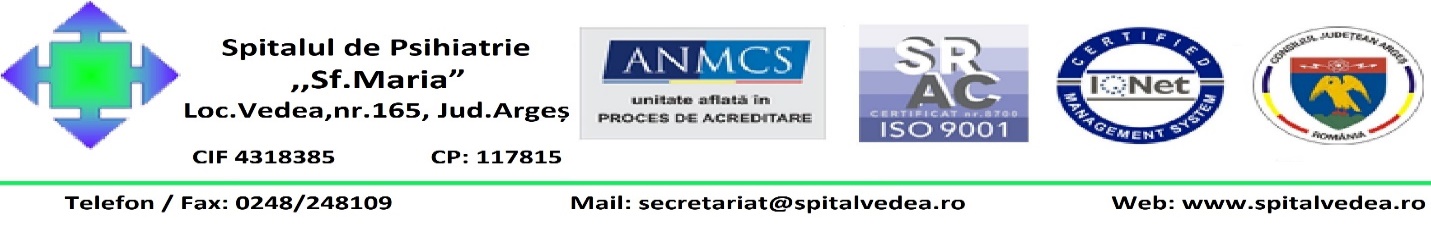 Nr. 2226/18.03.2024REZULTAT PROBA CLINICA           Avand in vedere proba clinica  din data de 18.03.2024  , pentru ocuparea postului vacant  de Medic primar , specialitatea psihiatrie , perioada nedeterminata, candidata a obtinut urmatorul punctaj :Afisat azi 18.03.2024 ora 15.45.Termen de contestatie 19.03.2024 , ora 15.00.Secretar :        Dumitru Simona- Sef Birou RUNOSNr. crt.Numar inregistrare dosar Rezultat proba clinicaObservatii11840/06.03.2024 57,5 Puncte admis